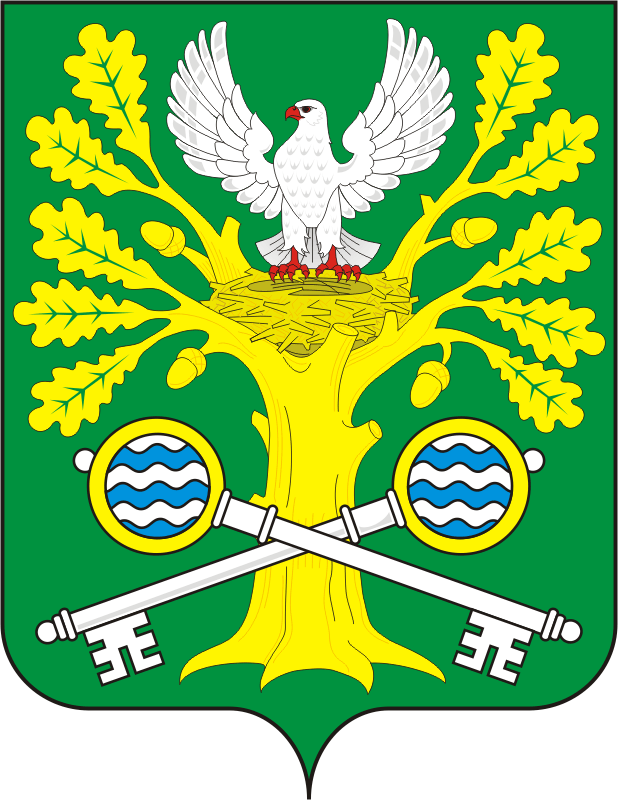 СОВЕТ ДЕПУТАТОВ  МУНИЦИПАЛЬНОГО ОБРАЗОВАНИЯСТАРОСОКУЛАКСКИЙ  СЕЛЬСОВЕТ САРАКТАШСКОГО РАЙОНАОРЕНБУРГСКОЙ ОБЛАСТИ ТРЕТЬЕГО СОЗЫВАРЕШЕНИЕсорокового заседания Совета депутатовмуниципального образования Старосокулакский сельсоветтретьего созыва№  90-р                                     с. Старый Сокулак          от 16 апреля 2020 годаО назначении и организации публичных слушаний по проекту Устав муниципального образования Старосокулакский сельсовет Саракташского района Оренбургской области 	В целях приведения Устава муниципального образования Старосокулакский сельсовет Саракташского района Оренбургской области в соответствие с действующим законодательством, руководствуясь статьями 28, 43, 44 Федерального закона от 06.10.2003 № 131-ФЗ «Об общих принципах организации местного самоуправления в Российской Федерации», ст.14 Устава Старосокулакский сельсовета, Положением «Об организации и проведении публичных слушаний на территории Старосокулакского сельсовета»,Совет депутатов Старосокулакского сельсовета РЕШИЛ:Утвердить проект «Решения Совета депутатов о принятии Устава муниципального образования Старосокулакский сельсовет Саракташского района Оренбургской области» согласно приложению №1.Утвердить   «Порядок участия граждан в обсуждении проекта Устава муниципального образования Старосокулакский сельсовет Саракташского района Оренбургской области и учета предложений  по данному проекту» согласно  приложению №2.Вынести на обсуждение жителей муниципального образования Старосокулакский сельсовет Саракташского района Оренбургской области:- проект Устава муниципального образования Старосокулакский сельсовет Саракташского района Оренбургской области» и назначить дату и место проведения публичных слушаний по проекту -  28.04.2020 года в 18 часов 00 минут в здании СДК по адресу: Оренбургская область, Саракташский район, с. Старый Сокулак, ул. Центральная, д. 7.Сформировать для подготовки и проведения публичных слушаний оргкомитет в количестве  трёх  человек  в следующем составе: Кучерова А.Ю., Смирнова Т.Н., Абрамова Н.Ф.5. Обнародовать проект «Устава муниципального образования Старосокулакский сельсовет Саракташского района Оренбургской области» и «Порядок участия граждан в обсуждении проекта Устава муниципального образования Старосокулакский сельсовет Саракташского района Оренбургской области» и опубликовать их на официальном сайте администрации  Старосокулакского  сельсовета http://starsokulak.ru/.6. Определить местом сбора предложений и замечаний всех заинтересованных лиц по проекту в здании с. Старый Сокулак, ул. Заречная, д.5 и установить срок подачи замечаний и предложений  до 27.04. . 7. Назначить лицом, ответственным за сбор и обобщение предложений и замечаний населения по проекту Устава муниципального образования Старосокулакский сельсовет Саракташского района Оренбургской области,  Кучерову А.Ю.8. Результаты публичных слушаний по проекту Устава муниципального образования Старосокулакский сельсовет Саракташского района Оренбургской области обнародовать и на разместить на официальном сайте администрации  Старосокулакского сельсовета  http://starsokulak.ru/9. Контроль за исполнением данного решения возложить на постоянную комиссию по бюджетной, налоговой и финансовой политике, собственности и экономическим вопросам, торговле и быту (Муздину Т.П. )10. Настоящее решение вступает в силу со дня его подписания и подлежит обнародованию и опубликованию на официальном сайте муниципального образования Старосокулакский  сельсовет  http:starsokulak.ruПредседатель Совета депутатовВрио главы муниципального образования                                   А.Ю.Кучерова